　香芝生喜病院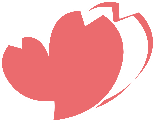 　　　　　　インターンシップ・見学会のご案内当院では、実習での体験とはちがい、実際に働く場として病院や看護師の雰囲気に触れ、職場としてご自身に適しているかを確認する場としてインターンシップを開催しています。みなさまのご応募をお待ちしています。9：00　1階総合案内集合9：15　更衣　オリエンテーション9：30　病棟で看護体験　　　　看護師とともに動きます　　　　ＤＰＮＳを見学11：30　ランチタイム当院で用意します　　　　先輩看護師との談話12：30　病院・看護部の概要説明13：30　教育計画説明　　　シミュレーター体験　　　ナーシングメッソドの説明　　　認定看護師の活動説明14：30　病院見学15：00　終了★実習で使用しているユニフォームシューズを持参してください10：00　1階総合案内集合10：15　病院・看護部の概要説明　　　　　教育計画説明11：00　病院見学11：30　ランチタイム　当院で用意します　　　　　先輩との談話12：00　終了開催日程　月～金（祝日は除く）　インターンシップ　9時～15時　見学会　　　　　　10時～12時